ISPITNA LITERATURA ZA PREDMET PRETKLINIČKA ORALNA KIRURGIJA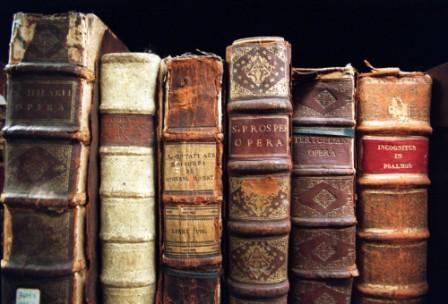 ISPITNA LITERATURA ZA PREDMET PRETKLINIČKA ORALNA KIRURGIJAMiše I. Oralna kirurgija. Medicinska naklada. Zagreb;1991.17.-51.str. Primijenjena anatomija oralnog područja53.-70.str. Anestezija, analgezija i reanimacija91.-123.str. Lokalna anestezija125.-180.str. Vađenje zuba372.-378.str. OtvaračiHupp JR, Ellis III E, Tucker MR. Contemporary Oral and Maxillofacial Surgery. Mosby-Elsevier. St.Louis;2008.3.-69.str. Principles of surgery73.-126.str. Principles of Exodontia179.-199.str. Principles of ExodontiaKnežević G. i suradnici. Oralna kirurgija 2. Medicinska naklada. Zagreb;2003.1.-53.str. Povijest oralne kirurgijeMalamed S. Handbook of Local Anesthesia. Mosby. St. Louis;2004.Little JW, Falace DA, Miller CS, Rhodus NL. Dental Managment of the Medically Compromised Patient. Mosby. St. Louis;2008.Ćabov T. Oralnokirurški priručnik. Medicinska naklada. Zagreb; 2009.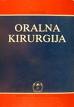 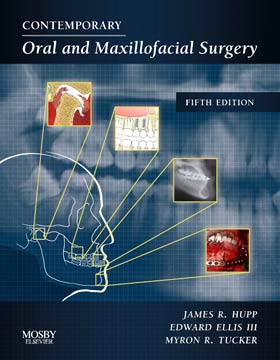 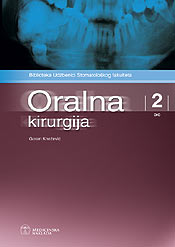 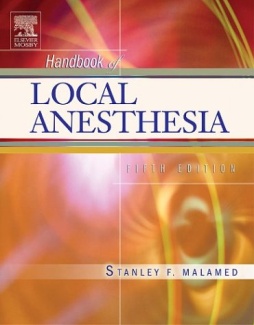 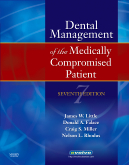 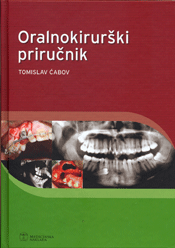 